Ε Λ Λ Η Ν Ι Κ Η   Δ Η Μ Ο Κ Ρ Α Τ Ι Α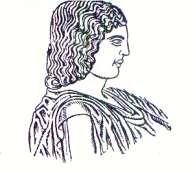 ΓΕΩΠΟΝΙΚΟ ΠΑΝΕΠΙΣΤΗΜΙΟ ΑΘΗΝΩΝΣΧΟΛΗ ΑΓΡΟΤΙΚΗΣ ΠΑΡΑΓΩΓΗΣ ΥΠΟΔΟΜΩΝ ΚΑΙ ΠΕΡΙΒΑΛΛΟΝΤΟΣΤΜΗΜΑ ΕΠΙΣΤΗΜΗΣ ΦΥΤΙΚΗΣ ΠΑΡΑΓΩΓΗΣΙΕΡΑ ΟΔΟΣ 75 – 118 55 ΑΘΗΝΑΕΡΓΑΣΤΗΡΙΟ ΓΕΩΡΓΙΑΣΔιευθυντής Καθ. Dr., Dr.h.c. Δ. ΜπιλάληςΠΛΗΡΟΦΟΡΙΕΣ: ΤΗΛ.: 210-529 4488FAX:  210-529 4482Αθήνα,  25/ 05 /2020ΑΝΑΚΟΙΝΩΣΗΛαμβάνοντας υπόψη την αναγκαιότητα για ολοκλήρωση της εργαστηριακής εκπαίδευσης με τον πιο άρτιο επιστημονικά τρόπο αλλά και όλα τα μέτρα ασφαλείας για τον Covid-19 συμφώνα με τις συστάσεις των ειδικών, ανακοινώνεται ότι η επίδειξη δειγμάτων του εργαστηρίου 6ου Εξαμήνου «Χειμερινά και Εαρινά Σιτηρά» θα πραγματοποιηθεί την Πέμπτη 04/06 υπαίθρια στον αγρό του Εργαστηρίου ως εξής:Από ΑΛΕΞΑΝΔΡΑΚΗ έως ΚΑΤΣΙΚΑ 14:30-15:00Από ΚΑΤΩΠΟΔΗΣ έως ΝΤΟΒΑΚΟΣ 15:00-15:30Από ΝΤΟΥΛΑΚΗΣ έως τέλος 15:30-16:00Οι φοιτητές θα κρατούν απόσταση 1,5 μέτρα στην είσοδο του αγρού και θα πλησιάζουν τους πάγκους επίδειξης σε ομάδες των 5 ατόμων που θα τηρούν και μεταξύ τους απόσταση 1,5 μέτρων.  Οι φοιτητές δεν επιτρέπεται να αγγίζουν τα δείγματα, μπορούν όμως να τα φωτογραφίζουν.Η παρουσία των φοιτητών δεν είναι υποχρεωτική.                                                                                      Ο Διευθυντής Εργαστηρίου Γεωργίας                                                                                                     Μπιλάλης Δημήτριος